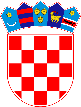 REPUBLIKA HRVATSKASISAČKO-MOSLAVAČKA ŽUPANIJAOPĆINA LIPOVLJANIOPĆINSKO VIJEĆEKLASA:  402-03/24-01/2 URBROJ: 2176-13-24-1Lipovljani, 03.07.2024.Na temelju članka 26. Statuta Općine Lipovljani (Službeni vjesnik, broj 21/14) Općinsko vijeće Općine Lipovljani na svojoj 23. sjednici, održanoj 03. srpnja 2024. godine, donosiODLUKUo sufinanciranju kupnje i gradnje prve nekretnine za stanovanje na području Općine Lipovljani u 2024. godiniČlanak 1.	Ovom Odlukom uređuju se uvjeti i način sufinanciranja kupnje i gradnje nekretnine za stanovanje na području Općine Lipovljani (u daljnjem tekstu: nekretnina).KUPNJAČlanak 2. 	Pravo na sufinanciranje kupnje  nekretnine ima građanin koji na temelju Ugovora o kupoprodaji stječe nekretninu (kuću ili stan), kojom rješava vlastito stambeno pitanje, ako su kumulativno ispunjeni sljedeći uvjeti:da imaju hrvatsko državljanstvoda se kupljenja nekretnina nalazi na području Općine Lipovljanida nisu stariji od 45 godina u trenutku podnošenja prijaveda korisnik sufinanciranja ( u daljnjem tekstu: korisnik ) i članovi njegove uže obitelji prijave prebivalište i borave na adresi gdje se kupljena nekretnina nalazida korisnik  i članovi njegove obitelji nisu u srodstvu s prodavateljem nekretnine do trećeg nasljednog reda u smislu Zakona o nasljeđivanju („Narodne novine“ br. 48/03, 163/03, 35/05, 127/13, 33/15 i 14/19)da korisnik i članovi njegove uže obitelji nemaju nekretninu u vlasništvu, suvlasništvu ili zajedničkom vlasništvu u tuzemstvu ili inozemstvu,da korisnik i članovi njegove uže obitelji nemaju duga na ime javnih davanja prema državnom i općinskom proračunu,	Članovi uže obitelji u smislu ove Odluke smatraju se bračni drug/izvanbračni drug  i djeca.Članak 3.	Općina Lipovljani će sufinancirati kupnju nekretnina iz članka 2. ove Odluke u iznosu 20% od kupoprodajne cijene, a maksimalno do 15.000,00 eura u vidu refundacije, nakon što građanin kupi nekretninu.Ukoliko je korisnik već ostvario pravo na sufinanciranje po ranijim odlukama o sufinanciranju kupnje prve nekretnine na području Općine Lipovljani, nema pravo, ukoliko kupi novu nekretninu, na ponovno sufinanciranje. Članak 4.	Korisnik i članovi njegove uže obitelji moraju imati prijavljeno prebivalište na kupljenoj nekretnini, te moraju stvarno boraviti u istoj najmanje narednih deset godina od dana isplate iznosa sufinanciranja.Općina Lipovljani zadržava pravo provjere prebivališta i stvarnog boravišta.Članak 5.	Ukoliko korisnik ili član njegove uže obitelji na bilo koji način otuđi nekretninu ili odjavi prebivalište s adrese nekretnine ili stvarno ne boravi na adresi nekretnine, Općina Lipovljani će zatražiti povrat sufinanciranih sredstava sa zakonskom zateznom kamatom od dana kada je nekretnina otuđena, odnosno od dana kada je promijenjeno prebivalište, odnosno boravište.Članak 6.	Promjena boravišta zbog školovanja ili studiranja u drugom gradu ne smatra se kršenjem odredaba ove Odluke i ne snosi posljedice.	Promjena prebivališta člana obitelji korisnika zbog zasnivanja nove obitelji ne smatra se kršenjem odredaba ove Odluke i ne snosi posljedice.	Otuđenjem nekretnine ne smatra se ako nekretninu, za koju je korisnik ostvario pravo na refundaciju, stječe nasljeđivanjem ili darovanjem njegov bračni drug ili dijete. U tom slučaju novi stjecatelj stupa u položaj pravnog slijednika u pogledu zabrane otuđenja nekretnine, s time da se rok zabrane otuđenja računa od kada je predniku isplaćen iznos iz članka 3. ove Odluke. Članak 7.	U svrhu osiguranja povrata sredstava u općinski proračun u slučaju nepoštivanja odredbe članka 5. ove Odluke, korisnik prije isplate sredstava dostavlja Općini Lipovljani bjanko zadužnicu ovjerenu kod javnog bilježnika  u iznosu sufinanciranja.Korisnici koji su ostvarili pravo na dodjelu sredstava dužni u razdoblju od 10 godina svake godine u vremenu od 01. prosinca – 31. prosinca dostaviti dokaz o prebivalištu i izvadak iz zemljišnih knjiga Jedinstvenom upravnom odjelu Općine Lipovljani.Članak 8.	Uz obrazac zahtjeva za sufinanciranje kupnje prve nekretnine prilažu se sljedeći dokumenti:preslike važećih osobnih iskaznica korisnika i članova uže obiteljipotvrde o prebivalištu korisnika i članova uže obitelji(s adresom na kupljenoj nekretnini)ugovor o kupoprodajiizjava ovjerena kod javnog bilježnika da korisnik i članovi njegove uže obitelji nemaju nekretninu u vlasništvu, suvlasništvu ili zajedničkom vlasništvu u tuzemstvu ili inozemstvu osim ove koju kupujupotvrda porezne uprave o nepostojanju dugakopija žiro-računa (IBAN)ostali dokumenti potrebni za utvrđivanje bitnih činjenica (koji se mogu i naknadno zatražiti).Članak 9.	Pojedinačnu odluku o sufinanciranju kupnje prve nekretnine donosi općinski načelnik Općine Lipovljani, te s korisnikom potpisuje ugovor o sufinanciranju nekretnine.	Na odluku iz stavka 1. ovoga članka građanin ima pravo žalbe općinskom vijeću u roku od 15 dana od dana dostave iste.GRADNJAČlanak 10.	Pravo na sufinanciranje gradnje nekretnine ima građanin koji gradi stambenu nekretninu na području Općine Lipovljani, kojom rješava vlastito stambeno pitanje, ako su kumulativno ispunjeni sljedeći uvjeti:da imaju hrvatsko državljanstvoda nisu stariji od 45 godina do dana izvršnosti uporabne dozvole da korisnik sufinanciranja (u daljnjem tekstu: korisnik) i članovi njegove uže obitelji prijave prebivalište i borave na adresi gdje se izgrađena nekretnina nalazida korisnik i članovi njegove uže obitelji nemaju nekretninu u vlasništvu, suvlasništvu ili zajedničkom vlasništvu u tuzemstvu ili inozemstvu da korisnik i članovi njegove uže obitelji nemaju duga na ime javnih davanja prema državnom i općinskom proračunu.Članak 11. 	Općina Lipovljani će sufinancirati gradnju prve nekretnine u iznosu od 15.000,00 eura nakon što građanin izgradi nekretninu i ishodi uporabnu dozvolu sukladno članku 136.  Zakon o gradnji ( NN 153/13, 20/17, 39/19, 125/19 ) 	Uporabne dozvole iz članka 182, 184, 186, 188, 190 Zakon o gradnji (NN 153/13, 20/17, 39/19, 125/19) se ne smatraju uporabnim dozvolama u smislu stavka 1. ovoga članka.	Ukoliko je korisnik već ostvario pravo na sufinanciranje po ranijim odlukama o sufinanciranju kupnje ili građenja prve nekretnine na području Općine Lipovljani, nema pravo, ukoliko izgradi novu nekretninu, na ponovno sufinanciranje. Članak 12.	Korisnik i članovi njegove uže obitelji moraju imati prijavljeno prebivalište na izgrađenoj  nekretnini, te moraju stvarno boraviti u istoj najmanje narednih deset godina od dana isplate iznosa sufinanciranja.	Općina Lipovljani zadržava pravo provjere prebivališta i stvarnog boravišta.Članak 13.Ukoliko korisnik ili član njegove uže obitelji na bilo koji način otuđi nekretninu ili odjavi prebivalište s adrese nekretnine ili stvarno ne boravi na adresi nekretnine, Općina Lipovljani će zatražiti povrat sufinanciranih sredstava sa zakonskom zateznom kamatom od dana kada je nekretnina otuđena, odnosno od dana kada je promijenjeno prebivalište, odnosno boravište.Članak 14.Promjena boravišta zbog školovanja ili studiranja u drugom gradu ne smatra se kršenjem odredaba ove Odluke i ne snosi posljedice.	Promjena prebivališta člana obitelji korisnika zbog zasnivanja nove obitelji ne smatra se kršenjem odredaba ove Odluke i ne snosi posljedice.	Otuđenjem nekretnine ne smatra se ako nekretninu, za koju je korisnik ostvario pravo na refundaciju, stječe nasljeđivanjem ili darovanjem njegov bračni drug ili dijete. U tom slučaju novi stjecatelj stupa u položaj pravnog slijednika u pogledu zabrane otuđenja nekretnine, s time da se rok zabrane otuđenja računa od kada je predniku isplaćen iznos iz članka 12.  ove Odluke.Članak 15.	U svrhu osiguranja povrata sredstava u općinski proračun u slučaju nepoštivanja odredbe članka 13. ove Odluke, korisnik prije isplate sredstava dostavlja Općini Lipovljani bjanko zadužnicu ovjerenu kod javnog bilježnika  u iznosu sufinanciranja.Korisnici koji su ostvarili pravo na dodjelu sredstava dužni u razdoblju od 10 godina svake godine u vremenu od 01. prosinca – 31. prosinca dostaviti dokaz o prebivalištu i izvadak iz zemljišnih knjiga Jedinstvenom upravnom odjelu Općine Lipovljani.Članak 16.	Uz obrazac zahtjeva za sufinanciranje gradnje nekretnine prilažu se sljedeći dokumenti:preslike važećih osobnih iskaznica korisnika i članova uže obiteljipotvrde o prebivalištu korisnika i članova uže obitelji (s adresom na izgrađenoj nekretnini)izvršna građevinska dozvolaizvršna uporabna dozvolaizjava ovjerena kod javnog bilježnika da građanin i članovi njegove uže obitelji nemaju nekretninu u vlasništvu, suvlasništvu ili zajedničkom vlasništvu u tuzemstvu i inozemstvu osim ove koju gradepotvrda porezne uprave o nepostojanju dugakopija žiro-računa (IBAN)ostali dokumenti potrebni za utvrđivanje bitnih činjenica(koji se mogu i naknadno zatražiti).Članak 17.	Pojedinačnu odluku o sufinanciranju izgradnje prve nekretnine donosi općinski načelnik Općine Lipovljani, te s korisnikom potpisuje ugovor o sufinanciranju nekretnine.	Na odluku iz stavka 1. ovoga članka građanin ima pravo žalbe Općinskom vijeću u roku od 15 dana od dana dostave iste.ZAVRŠNE ODREDBEČlanak 18.	Sredstva za provedbu ove Odluke osigurana su u proračunu Općine Lipovljani u iznosu od 60.000 eura, sufinanciranje će se odobravati do iskorištenja sredstava.Članak 19.Jedinstveni upravni odjel raspisat će javni poziv za podnošenje zahtjeva.Članak 20.	Ova Odluka primjenjuje se na: Ugovore o kupoprodaji nekretnine sklopljene od 1.1.2024. godine i kasnije, Izvršne uporabne dozvole od 1.1.2024 i kasnije.Članak 21.Ova Odluka stupa na snagu osami dan od dana objave u Službenom vjesniku.POTPREDSJEDNICA                                                                                                                                                      Ljiljana Tomić+*xfs*pvs*Akl*cvA*xBj*tCi*lrb*ajb*uay*Eck*pBk*-
+*yqw*ydr*utA*Bjq*xaa*lrl*tbD*Fya*ptA*xCc*zew*-
+*eDs*ors*lyd*lyd*lyd*bbj*its*nfs*jag*iEa*zfE*-
+*ftw*ldk*tuB*tBb*ttc*vBg*DDB*vAn*Cga*mfA*onA*-
+*ftA*wkv*kdu*pwg*ybh*Bru*mic*krB*njc*ihz*uws*-
+*xjq*DEb*nta*lyo*drs*ECj*iDi*Aiq*rnb*vmj*uzq*-
